Открытый урок по английскому языку в 8 «2» классеУчитель: Гасанова Д.С.Тема: «The Earth is in danger» 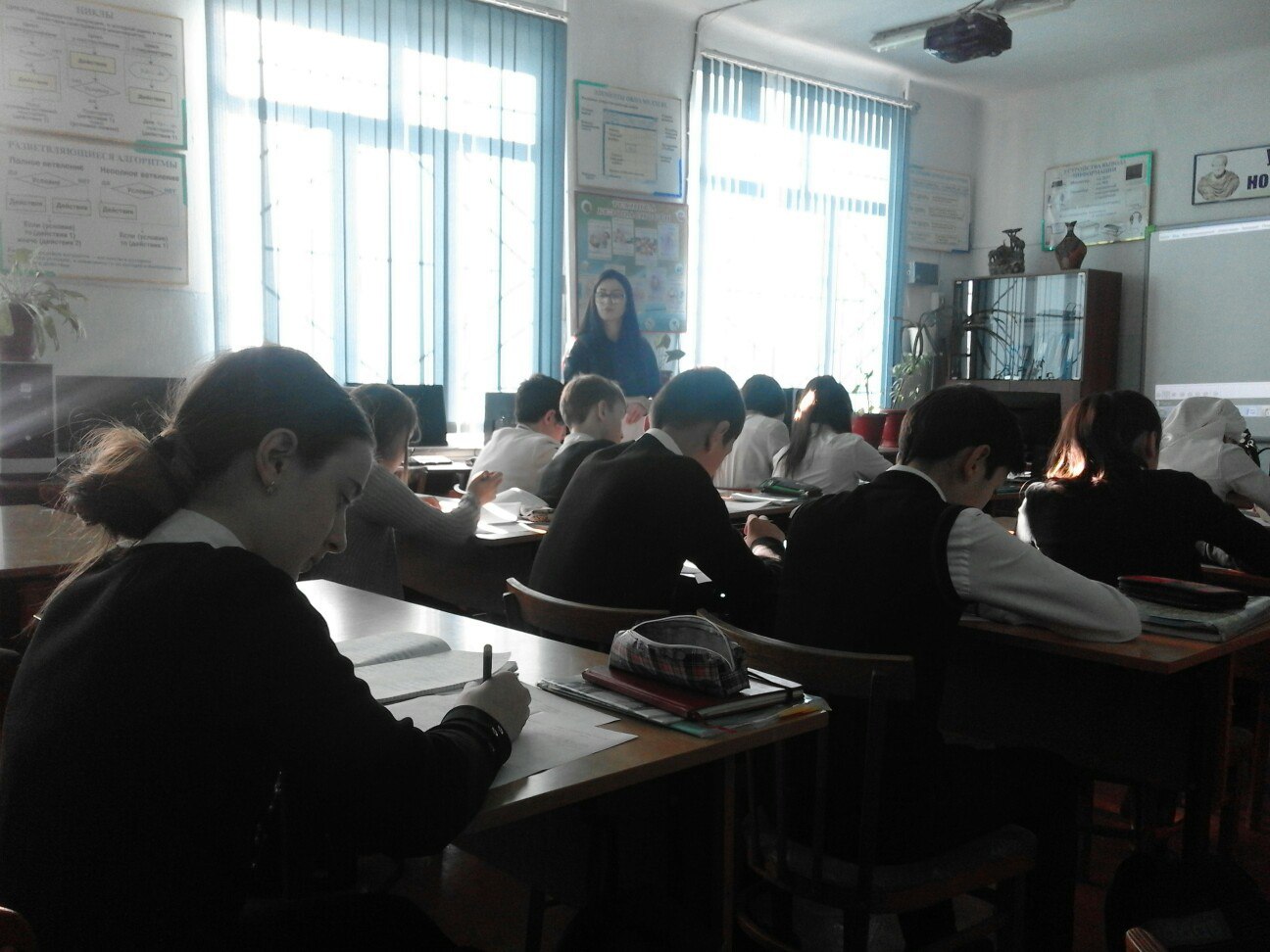 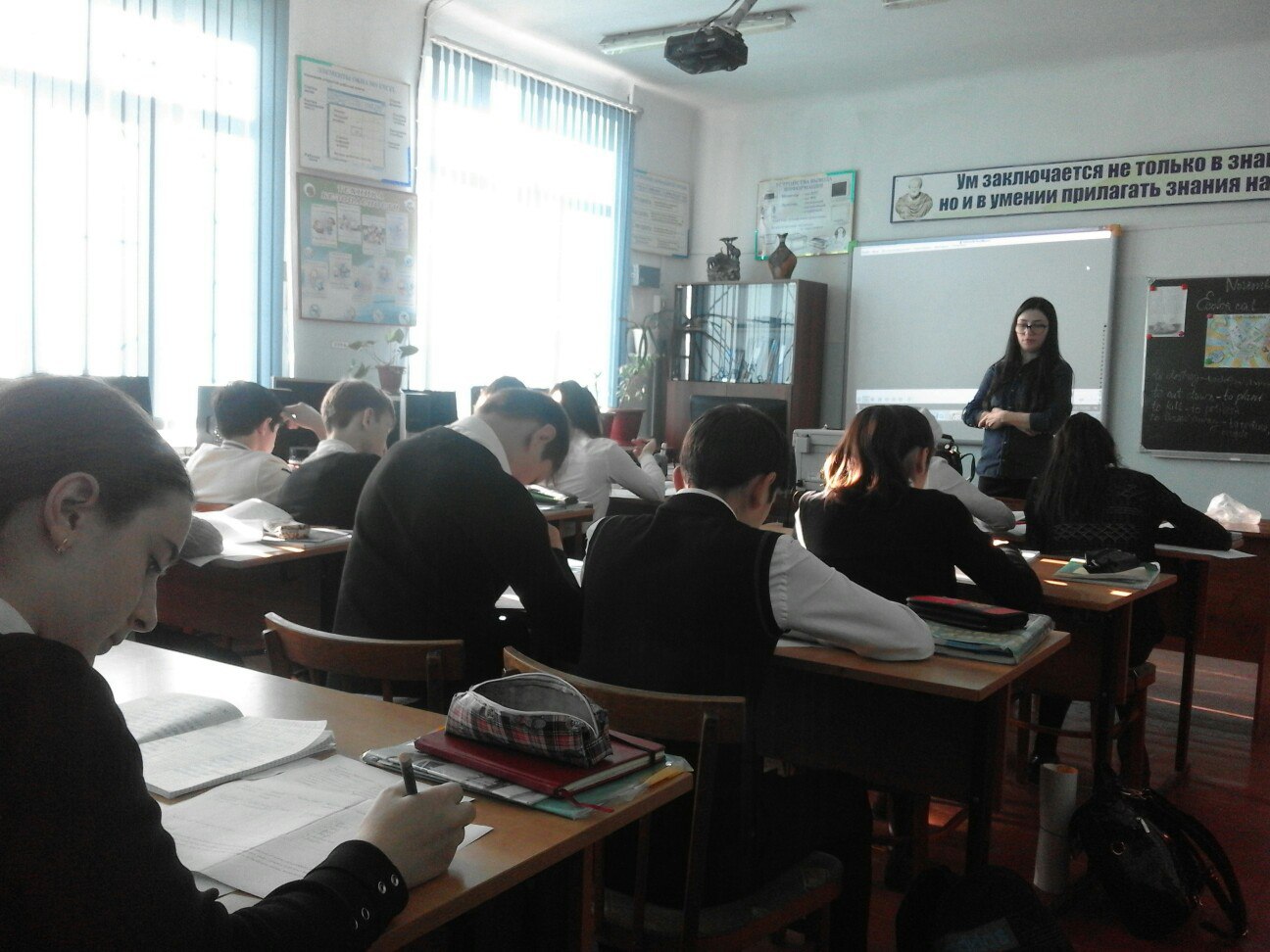 